    Siglo III.  Hombre de lucha y apologías     Es el que descubre la verdad, en medio de la pluralidad. Em todo el Imperio romano se siguen las dificultades. Pero hay centros luminosos que proyectan rayos de luz. Es lo que pasa en Alejandría y en Antioquia, las dos ciudades romanas más luminosas incluso que la misma Roma, capital decadente del Imperio.    Clemente de Alejandría es un modelo erudito, sorprendente y en ocasiones conflictivo. Hipólito de Roma recoge el sentido de la verdad que late en los mensajes cristianos que todavía se debaten en la persecución de los creyentes en Cristo. S. Cipriano de Cartago extiende el mensaje de esperanza por el norte africano y Tertuliano completa el mensaje con palabras sorprendentes que recogen lo que el cristianismo representa en todas partes.   Hermoso lo que dice Tertuliano en una de sus apologías “Nosotros somos de ayer, sin embargo, llenamos vuestras ciudades, islas, fuertes, pueblos, consejos, así como los campos, tribus, decurias, el palacio, el senado, el foro, solamente os hemos dejado vuestros templos”. Podríamos emigrar y dejaros en soledad y desolación. Debemos ser al menos tolerados, pues ¿qué somos?  Somos un cuerpo unido por la comunidad de religión, de disciplina y de esperanza. Nos reunimos para orar, incluso por los emperadores y las autoridades, para escuchar las lecturas de los Libros Sagrados y las exhortaciones. Juzgamos y separamos a los que cometen crímenes. Tenemos ancianos de probada virtud que nos presiden. Nuestro fondo común se reabastece por donaciones voluntarias cada mes, y se gasta, no en glotonería, sino en los pobres y afligidos. Nos echan en cara esta caridad como si fuese una desgracia; vean, se dice, cómo se aman entre sí. Nos llamamos hermanos entre nosotros; vosotros sois también nuestros hermanos por naturaleza, pero sois malos hermanos. Se nos acusa de todas las calamidades; sin embargo, vivimos con vosotros, no evadimos ninguna profesión, solamente la de asesinos, hechiceros y cosas semejantes. Vosotros excusáis a los filósofos aunque su conducta es menos admirable que la nuestra. Ellos reconocen que nuestras enseñanzas son más antiguas que las de ellos, ya que nada es más antiguo que la verdad. La resurrección de la que os burláis tiene muchos paralelos en la naturaleza. Vosotros nos consideráis locos y nosotros nos regocijamos de ello. Conquistamos por nuestra muerte. Preguntad por la causa de nuestra constancia. Creemos que este martirio es la remisión de todas las ofensas, y que aquel que es condenado por vuestros tribunales es absuelto ante Dios.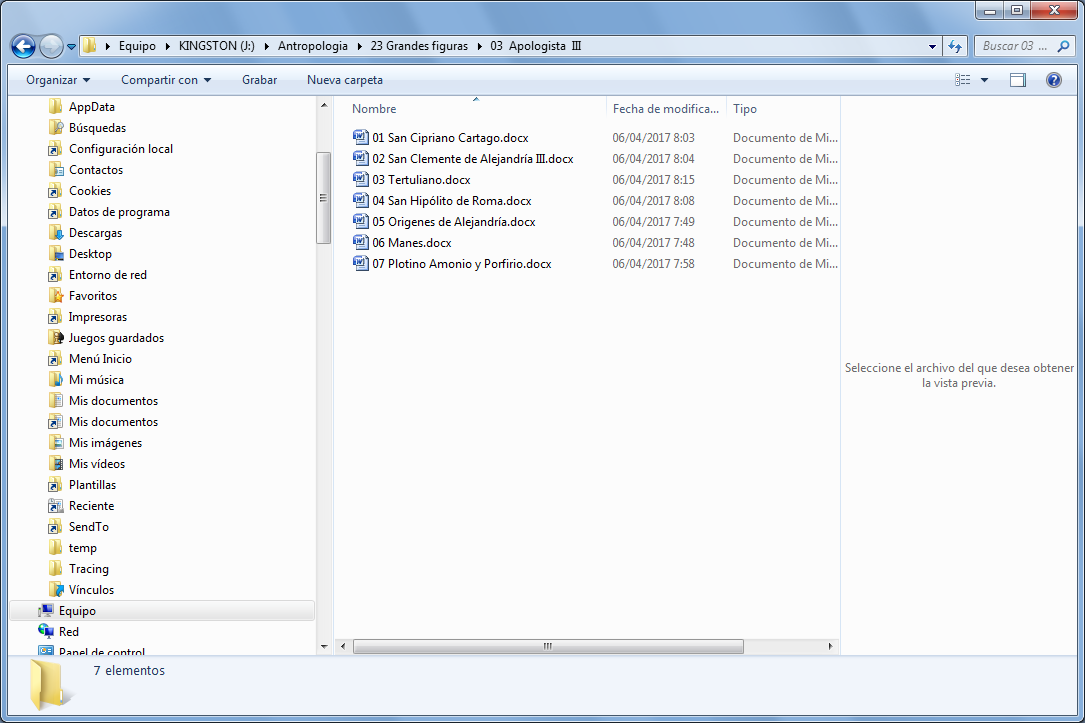 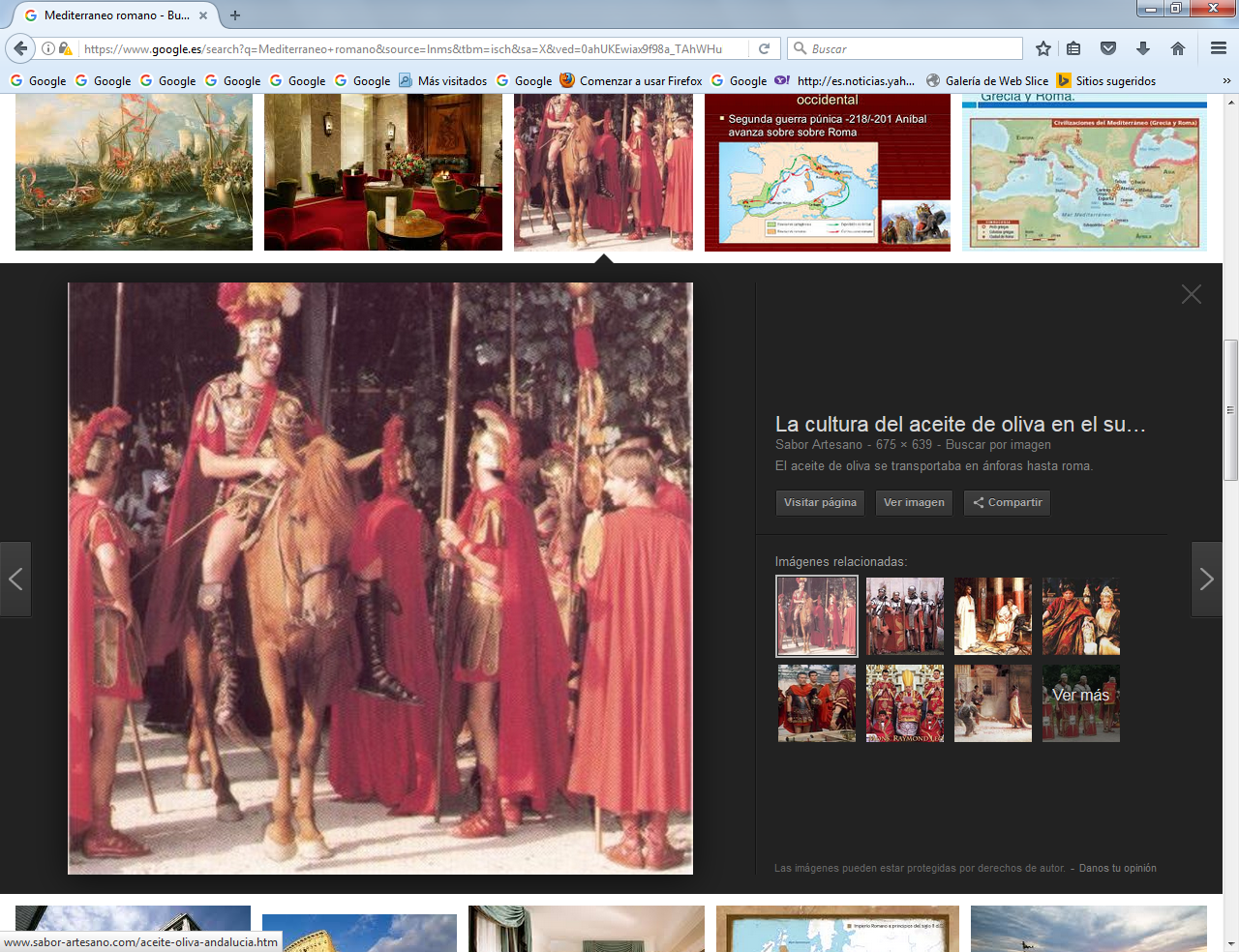    Plotino,  Amonio Saccas y Porfirio iluminan en lo humano la comprensión de la vida y del    hombre por encima de las cosas de la tierra y sueñan con visiones que aspiran a la trascendencia aunque no la dibujan del todo.    Del oriente viene el mensaje dualista por parte de Manes y del maniqueísmo. El mundo de las ciudades se llena de luces de esperanza, porque se multiplican los creyentes en el Dios del Cielo y se abandonan los templos de los ídolos griegos, aunque estén sus hazañas expresadas en término latinos y romanos. Las genealogías de los dioses se descubren como meras fantasías estúpidas, ya que los dioses que se comportan como los hombres ni son dioses ni habitan en los cielos. Entre ellos rige la venganza, el egoísmo, la violencia, la lujuria y el robo, las pasiones humanas y los ardores del poder ¿Cómo van a ser dioses así?   Por eso a lo largo del siglo III se va sintiendo en el mundo que nace una nueva época, a pesar de que emperadores necios como Diocleciano todavía se empeñan en ahogar en sangre la verdad que se abre camino y triunfa del paganismo que hace estériles esfuerzos por seguir en la noche de la idolatría.  Ambito del silo IIIGuerras y política193-235: dinastía de los Severos.212 - El Edicto de Antonino o Constitutio Antoniana, promulgado por el emperador Caracalla extiende la ciudadanía romana a todos los hombres libres del Imperio.230-232: El Imperio sasánida lanza una campaña para reconquistar los territorios perdidos a manos de los romanos.235 - 284: Período de anarquía militar en el Imperio romano.253 - Los francos invaden la Galia.260 - El emperador Valeriano es capturado, torturado y asesinado por los persas de Sapor I.Los godos se desplazan desde el río Vístula (en la actual Polonia) hacia la costa del mar Negro creando un reino en las tierras de la actual Ucrania.La cultura zapoteca se establece sobre el Monte Albán.  CulturaA comienzos del siglo, el emperador Septimio Severo ordena el cierre de la tumba de Alejandro Magno.[1]212-216: Se construyen en Roma las termas de Caracalla, por orden del emperador Arte paleocristiano: Catacumbas cristianas.Plotino (m. 269).PersonajesDiocleciano creó la tetrarquía para gobernar el imperio, asolado por guerras civiles.Alejandro Severo (208 - 235): emperador romano, último emperador de la dinastía de los Severos.Ardacher I (- 240): rey de Persia y fundador del Imperio sasánida.Arrio (256 - 336): predicador cristiano, creador del arrianismo.Aureliano (214/215 - 275): emperador romano, unificó de nuevo el imperio bajo su mando.Caracalla (188 - 217): emperador romano, creó la Constitutio Antoniana.Cayo Julio Solino: gramático y compilador de historias romano.Diocleciano (244 - 311): emperador romano, creador de la tetrarquía como sistema de gobierno del imperio.Diofante de Alejandría: matemático griego, considerado el padre del Álgebra.Maximiano (285/286 - 305): emperador romano, con Diocleciano  gobierna el Imperio.Maximino el Tracio (173 - 238): emperador romano, primer de origen bárbaro.Plotino (205 - 270): filósofo creador del neoplatonismo.